WNIOSEKo wydanie eksportowego świadectwa zdatności do lotu statku powietrznego 1. Imię i nazwisko albo nazwa, adres właściciela statku powietrznego2. Imię i nazwisko albo nazwa, adres upoważnionego użytkownika statku powietrznego (o ile dotyczy)3.Dane statku powietrznego: (*)	Dla statków powietrznych z wydanym ARC ważność świadectwa zdatności określa ważność ARC.(**)	Nr POA (Production Organisations Approvals) - nr certyfikatu podmiotu produkującego wyroby, części i akcesoria; dotyczy nowych statków powietrznych 
	eksportowanych do USA.(***)	Niewłaściwe skreślić.(****)	W przypadku śmigłowców należy podać dane zespołów nośnych.Urząd Lotnictwa CywilnegoPrezes Urzędu Lotnictwa CywilnegoPrezes Urzędu Lotnictwa CywilnegoUrząd Lotnictwa CywilnegoNr sprawy (wypełnia ULC)Nr sprawy (wypełnia ULC)Wypełnia ULCPotwierdzenie wpływu ULC (POK):Nr kancelaryjny:Potwierdzenie wpływu LTT:Inspektor prowadzący:Opłata lotnicza - kwota: Dotyczy Wpłynęła(kopia dowodu wpłaty)Inspektor prowadzący:Decyzja nr:Inspektor prowadzący:Data wydania decyzji:Data zwrotu CofA:Wydano ExCofA nr:a. Numer certyfikatu typu, wydany przez:
    (nazwa Nadzoru Lotniczego)a. Numer certyfikatu typu, wydany przez:
    (nazwa Nadzoru Lotniczego)a. Numer certyfikatu typu, wydany przez:
    (nazwa Nadzoru Lotniczego)a. Numer certyfikatu typu, wydany przez:
    (nazwa Nadzoru Lotniczego)a. Numer certyfikatu typu, wydany przez:
    (nazwa Nadzoru Lotniczego)a. Numer certyfikatu typu, wydany przez:
    (nazwa Nadzoru Lotniczego)a. Numer certyfikatu typu, wydany przez:
    (nazwa Nadzoru Lotniczego)a. Numer certyfikatu typu, wydany przez:
    (nazwa Nadzoru Lotniczego)a. Numer certyfikatu typu, wydany przez:
    (nazwa Nadzoru Lotniczego)b.  Odstępstwa od certyfikatu typu (jeżeli występują)b.  Odstępstwa od certyfikatu typu (jeżeli występują)b.  Odstępstwa od certyfikatu typu (jeżeli występują)b.  Odstępstwa od certyfikatu typu (jeżeli występują)b.  Odstępstwa od certyfikatu typu (jeżeli występują)b.  Odstępstwa od certyfikatu typu (jeżeli występują)b.  Odstępstwa od certyfikatu typu (jeżeli występują)b.  Odstępstwa od certyfikatu typu (jeżeli występują)b.  Odstępstwa od certyfikatu typu (jeżeli występują)b.  Odstępstwa od certyfikatu typu (jeżeli występują)b.  Odstępstwa od certyfikatu typu (jeżeli występują)c. Dotychczasowy znak rozpoznawczy (o ile dotyczy)c. Dotychczasowy znak rozpoznawczy (o ile dotyczy)c. Dotychczasowy znak rozpoznawczy (o ile dotyczy)c. Dotychczasowy znak rozpoznawczy (o ile dotyczy)c. Dotychczasowy znak rozpoznawczy (o ile dotyczy)c. Dotychczasowy znak rozpoznawczy (o ile dotyczy)c. Dotychczasowy znak rozpoznawczy (o ile dotyczy)c. Dotychczasowy znak rozpoznawczy (o ile dotyczy)d. Numer rejestru (o ile dotyczy)d. Numer rejestru (o ile dotyczy)d. Numer rejestru (o ile dotyczy)d. Numer rejestru (o ile dotyczy)d. Numer rejestru (o ile dotyczy)d. Numer rejestru (o ile dotyczy)d. Numer rejestru (o ile dotyczy)d. Numer rejestru (o ile dotyczy)e. Świadectwo zdatności do lotu ważne:*e. Świadectwo zdatności do lotu ważne:*e. Świadectwo zdatności do lotu ważne:*e. Świadectwo zdatności do lotu ważne:*e. Świadectwo zdatności do lotu ważne:*e. Świadectwo zdatności do lotu ważne:*e. Świadectwo zdatności do lotu ważne:*e. Świadectwo zdatności do lotu ważne:*e. Świadectwo zdatności do lotu ważne:*e. Świadectwo zdatności do lotu ważne:*e. Świadectwo zdatności do lotu ważne:*SP-SP-SP-SP-SP-ododdodof. Stan statku powietrznego:f. Stan statku powietrznego:f. Stan statku powietrznego:f. Stan statku powietrznego:f. Stan statku powietrznego:f. Stan statku powietrznego:f. Stan statku powietrznego:NowyNowyNowyPo naprawie głównejPo naprawie głównejPo naprawie głównejPo naprawie głównejPo naprawie głównejPo naprawie głównejPo naprawie głównejUżywanyUżywanyUżywanyUżywanyUżywanyUżywany4. Opis statku powietrznego:4. Opis statku powietrznego:4. Opis statku powietrznego:4. Opis statku powietrznego:4. Opis statku powietrznego:4. Opis statku powietrznego:4. Opis statku powietrznego:4. Opis statku powietrznego:4. Opis statku powietrznego:4. Opis statku powietrznego:4. Opis statku powietrznego:4. Opis statku powietrznego:4. Opis statku powietrznego:4. Opis statku powietrznego:4. Opis statku powietrznego:4. Opis statku powietrznego:4. Opis statku powietrznego:4. Opis statku powietrznego:4. Opis statku powietrznego:4. Opis statku powietrznego:4. Opis statku powietrznego:4. Opis statku powietrznego:4. Opis statku powietrznego:4. Opis statku powietrznego:4. Opis statku powietrznego:4. Opis statku powietrznego:4. Opis statku powietrznego:a. Typa. TypNumer seryjnyNumer seryjnyNumer seryjnyNumer seryjnyNumer seryjnyNumer seryjnyNumer seryjnyNumer seryjnyNumer seryjnyNazwa producenta / nr POA**Nazwa producenta / nr POA**Nazwa producenta / nr POA**Nazwa producenta / nr POA**Nazwa producenta / nr POA**Nazwa producenta / nr POA**Nazwa producenta / nr POA**Nazwa producenta / nr POA**Nazwa producenta / nr POA**Data produkcjiData produkcjiData produkcjiData produkcjiData produkcjib. Czas pracy: b. Czas pracy: b. Czas pracy: b. Czas pracy: b. Czas pracy: b. Czas pracy: b. Czas pracy: b. Czas pracy: b. Czas pracy: b. Czas pracy: b. Czas pracy: b. Czas pracy: b. Czas pracy: b. Czas pracy: b. Czas pracy: b. Czas pracy: b. Czas pracy: b. Czas pracy: b. Czas pracy: b. Czas pracy: b. Czas pracy: b. Czas pracy: b. Czas pracy: b. Czas pracy: b. Czas pracy: b. Czas pracy: b. Czas pracy: Od wyprodukowania:Od wyprodukowania:Od wyprodukowania:Od wyprodukowania:Od wyprodukowania:Od wyprodukowania:Po naprawie głównej:Po naprawie głównej:Po naprawie głównej:Po naprawie głównej:Po naprawie głównej:Po naprawie głównej:Pozostaje:Pozostaje:Pozostaje:Pozostaje:c. Dane silników (o ile dotyczy):c. Dane silników (o ile dotyczy):c. Dane silników (o ile dotyczy):c. Dane silników (o ile dotyczy):d. Czas/ilość cykli*** pracy silnika:d. Czas/ilość cykli*** pracy silnika:d. Czas/ilość cykli*** pracy silnika:d. Czas/ilość cykli*** pracy silnika:d. Czas/ilość cykli*** pracy silnika:d. Czas/ilość cykli*** pracy silnika:d. Czas/ilość cykli*** pracy silnika:TypTypNumer seryjnyNumer seryjnyOd wyprodukowaniaOd wyprodukowaniaOd wyprodukowaniaOd wyprodukowaniaPo ostatniej naprawie głównejPo ostatniej naprawie głównejPozostaje:e. Dane śmigieł (o ile dotyczy)****:e. Dane śmigieł (o ile dotyczy)****:e. Dane śmigieł (o ile dotyczy)****:e. Dane śmigieł (o ile dotyczy)****:f. Czas pracy śmigła:f. Czas pracy śmigła:f. Czas pracy śmigła:f. Czas pracy śmigła:f. Czas pracy śmigła:f. Czas pracy śmigła:f. Czas pracy śmigła:TypTypTypNumer seryjnyOd wyprodukowaniaOd wyprodukowaniaOd wyprodukowaniaOd wyprodukowaniaPo ostatniej naprawie głównejPo ostatniej naprawie głównejPozostaje:5. ZAŁĄCZNIKI DO WNIOSKU 5. ZAŁĄCZNIKI DO WNIOSKU 5. ZAŁĄCZNIKI DO WNIOSKU 5. ZAŁĄCZNIKI DO WNIOSKU 5. ZAŁĄCZNIKI DO WNIOSKU 5. ZAŁĄCZNIKI DO WNIOSKU 5. ZAŁĄCZNIKI DO WNIOSKU 5. ZAŁĄCZNIKI DO WNIOSKU 5. ZAŁĄCZNIKI DO WNIOSKU 5. ZAŁĄCZNIKI DO WNIOSKU 5. ZAŁĄCZNIKI DO WNIOSKU NrNazwa załącznikaNazwa załącznikaNazwa załącznikaNazwa załącznikaZałączonoZałączonoZałączonoZałączonoUwagiUwagiNrNazwa załącznikaNazwa załącznikaNazwa załącznikaNazwa załącznikaTAKNIENIENIEUwagiUwagiSprawozdanie z ważenia i wyznaczania środka ciężkościSprawozdanie z ważenia i wyznaczania środka ciężkościSprawozdanie z ważenia i wyznaczania środka ciężkościSprawozdanie z ważenia i wyznaczania środka ciężkościOświadczenia o zgodności – dotyczy nowych statków powietrznychOświadczenia o zgodności – dotyczy nowych statków powietrznychOświadczenia o zgodności – dotyczy nowych statków powietrznychOświadczenia o zgodności – dotyczy nowych statków powietrznychAktualny status obsługi technicznejAktualny status obsługi technicznejAktualny status obsługi technicznejAktualny status obsługi technicznejOdstępstwa od standardów budowy Odstępstwa od standardów budowy Odstępstwa od standardów budowy Odstępstwa od standardów budowy Status wykonanych poważnych napraw / modyfikacjiStatus wykonanych poważnych napraw / modyfikacjiStatus wykonanych poważnych napraw / modyfikacjiStatus wykonanych poważnych napraw / modyfikacjiStatus wykonania dyrektyw zdatności dla statku powietrznego Status wykonania dyrektyw zdatności dla statku powietrznego Status wykonania dyrektyw zdatności dla statku powietrznego Status wykonania dyrektyw zdatności dla statku powietrznego Status wykonania dyrektyw zdatności dla silnikówStatus wykonania dyrektyw zdatności dla silnikówStatus wykonania dyrektyw zdatności dla silnikówStatus wykonania dyrektyw zdatności dla silnikówStatus wykonania dyrektyw zdatności dla śmigieł / wirników Status wykonania dyrektyw zdatności dla śmigieł / wirników Status wykonania dyrektyw zdatności dla śmigieł / wirników Status wykonania dyrektyw zdatności dla śmigieł / wirników Status wykonania dyrektyw zdatności dla części i akcesoriów Status wykonania dyrektyw zdatności dla części i akcesoriów Status wykonania dyrektyw zdatności dla części i akcesoriów Status wykonania dyrektyw zdatności dla części i akcesoriów Status wymagań obowiązkowychStatus wymagań obowiązkowychStatus wymagań obowiązkowychStatus wymagań obowiązkowychStatus wykonania biuletynów serwisowychStatus wykonania biuletynów serwisowychStatus wykonania biuletynów serwisowychStatus wykonania biuletynów serwisowychOświadczenie władzy lotniczej państwa importu o specjalnych wymaganiach państwa importującegoOświadczenie władzy lotniczej państwa importu o specjalnych wymaganiach państwa importującegoOświadczenie władzy lotniczej państwa importu o specjalnych wymaganiach państwa importującegoOświadczenie władzy lotniczej państwa importu o specjalnych wymaganiach państwa importującego6. Imię i nazwisko (nazwa), adres odbiorcy, przewidywana data przejęcia6. Imię i nazwisko (nazwa), adres odbiorcy, przewidywana data przejęcia6. Imię i nazwisko (nazwa), adres odbiorcy, przewidywana data przejęcia6. Imię i nazwisko (nazwa), adres odbiorcy, przewidywana data przejęcia6. Imię i nazwisko (nazwa), adres odbiorcy, przewidywana data przejęcia6. Imię i nazwisko (nazwa), adres odbiorcy, przewidywana data przejęcia6. Imię i nazwisko (nazwa), adres odbiorcy, przewidywana data przejęcia6. Imię i nazwisko (nazwa), adres odbiorcy, przewidywana data przejęcia7. Kraj eksportu:7. Kraj eksportu:7. Kraj eksportu:OŚWIADCZENIEJa niżej podpisany(a) oświadczam, dane zawarte we wniosku są zgodne ze stanem faktycznym i prawnym.Imię i nazwiskoPodpisData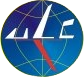 